Priorities for the WeekWeekly Calendar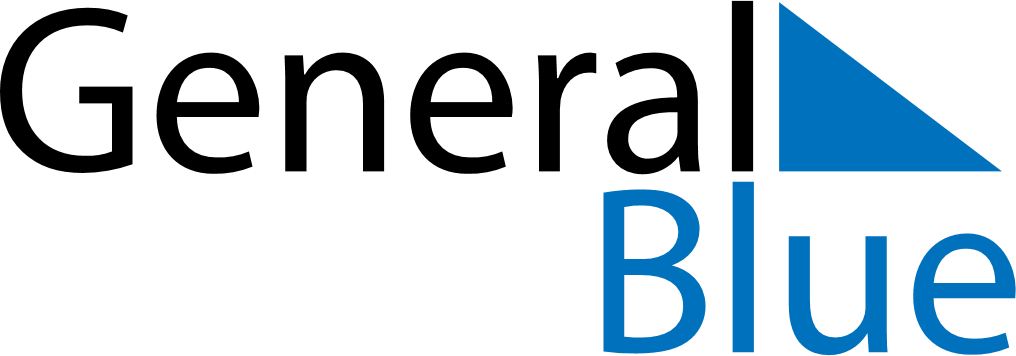 August 4, 2024 - August 10, 2024Weekly CalendarAugust 4, 2024 - August 10, 2024Weekly CalendarAugust 4, 2024 - August 10, 2024Weekly CalendarAugust 4, 2024 - August 10, 2024Weekly CalendarAugust 4, 2024 - August 10, 2024Weekly CalendarAugust 4, 2024 - August 10, 2024Weekly CalendarAugust 4, 2024 - August 10, 2024Weekly CalendarAugust 4, 2024 - August 10, 2024SUNAug 04MONAug 05TUEAug 06WEDAug 07THUAug 08FRIAug 09SATAug 106 AM7 AM8 AM9 AM10 AM11 AM12 PM1 PM2 PM3 PM4 PM5 PM6 PM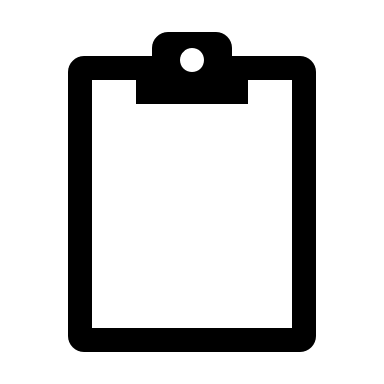 